Homeless Status/Income – Simplified Documentation Option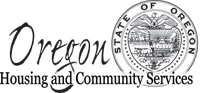 OHCS SIMPLIFIED DOCUMENTATION OF HOMELESS STATUS/INCOMEClient: __________________________________________________Date: ___________________________________________________The above listed client is moving from:  EHA      ERA      HSP      SHAPTo:   EHA      ERA      SHAPI hereby verify that the above listed client meets the homeless status and income requirement for the program to which they are moving.__________________________________________________________Case Manager Signature